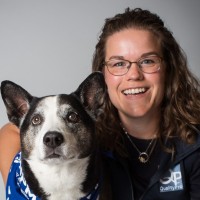 Allison Allen is the Executive Director of QualityPro, the accreditation program endorsed by the National Pest Management Association. QualityPro is the largest credentialing program for companies in the pest management industry and includes the QualityPro Food Safety, QualityPro Schools, QualityPro Public Health and GreenPro service certifications. For NPMA, she is also the staff liaison to the Recruitment & Retention, Safety Task Force, and Professional Women in Pest Management Council (PWIPM). In her previous role, she developed and ran the StopPests in Housing Program for the Northeastern IPM Center at Cornell University. Outside of Cornell, she has also worked for the NYC Department of Health, Modern Pest Services, BedBug Central, and the National Center for Healthy Housing. Allie is a board-certified entomologist with degrees in teaching and entomology and is an active member of the Entomological Society of America and Pi Chi Omega.